Dopuni rečenice riječima:autom, avionom, brodom, motor, romobil, vlakom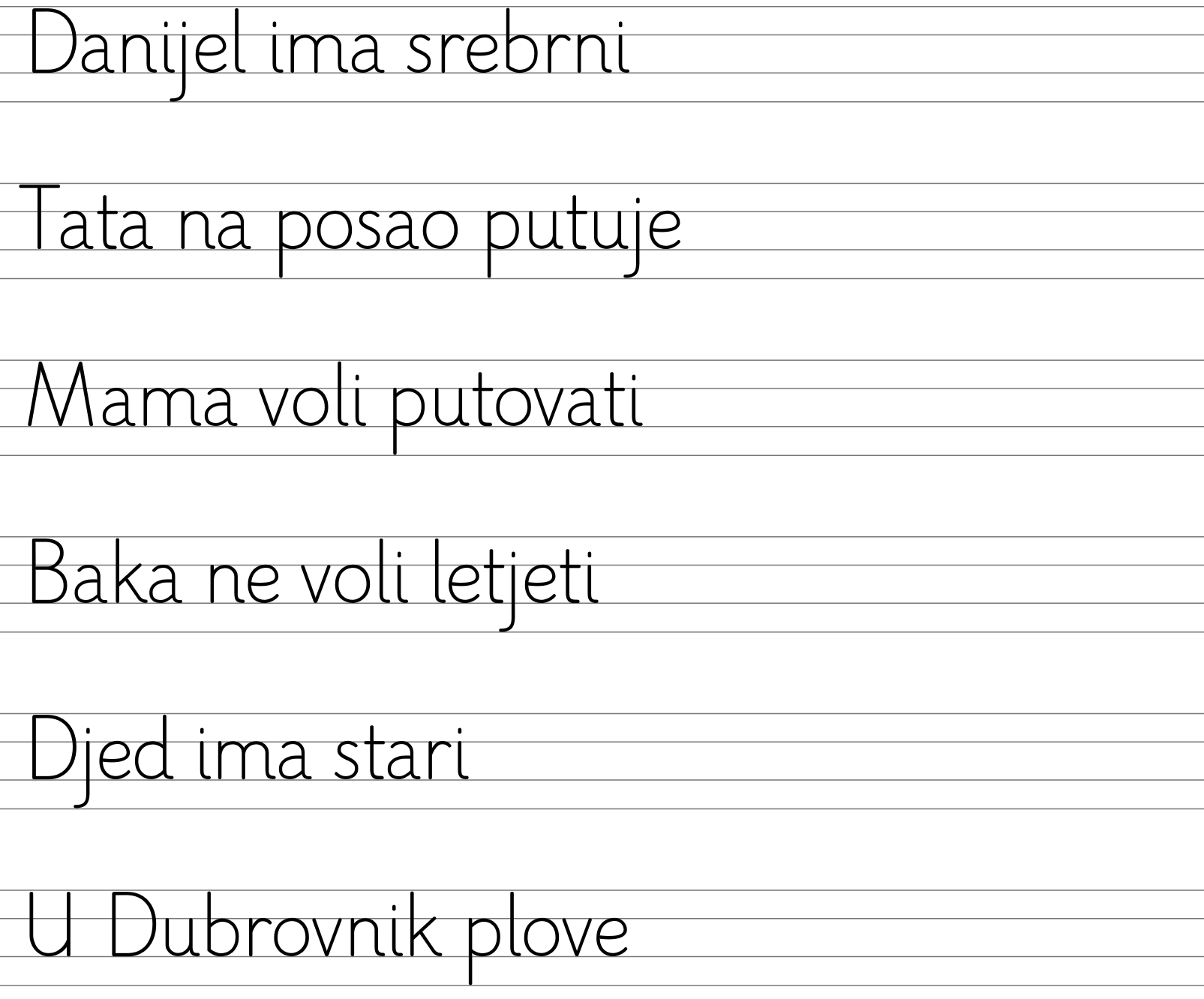 Nauči rečenice lijepo čitati. Ime i prezime: ______________________________________________